Муниципальное автономное учрждение дополнительного образования ЗАТО Северск«Детская школа искусств»Материалы школьной олимпиады по учебному  предмету «Музыкальная литература» «ТВОРЧЕСТВО КОМПОЗИТОРОВ «МОГУЧЕЙ КУЧКИ» для обучающихся 6 класса 8-летнего обучения и 4 класса 5-летнего обучения (продолжительность 80 минут)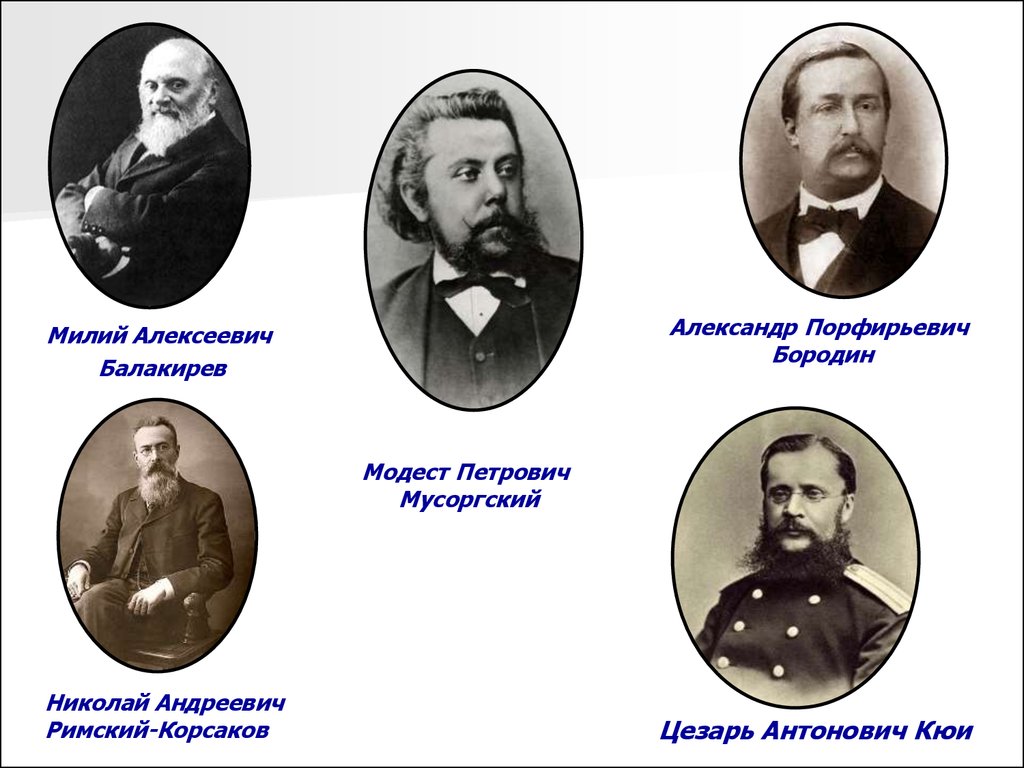                                       Разработали: преподаватели музыкально -теоретических дисциплин  высшей    квалификационной категорииПяткова О.В., Селиверстова Н.Н.г. Северск2021Томская областьгородской округзакрытое административно-территориальное образование СеверскМуниципальное автономное учреждение дополнительного образованияЗАТО Северск«Детская школа искусств»(МАУДО ДШИ)ПОЛОЖЕНИЕо проведении школьной олимпиады         по музыкальной литературе«Творчество композиторов «Могучей кучки»I. ОБЩИЕ ПОЛОЖЕНИЯ1.1. Настоящее Положение о проведении школьной олимпиады по музыкальной литературе (далее - Олимпиада) определяет порядок организации и проведения Олимпиады, порядок участия и определения победителей и призеров Олимпиады.1.2.Организатор Олимпиады:- Муниципальное автономное учреждение дополнительного образования, ЗАТО Северск «Детская школа искусств» (МАУДО ДШИ);- музыкально – теоретическое отделение.II. ЦЕЛЬ И ЗАДАЧИ ОЛИМПИАДЫЦели: подвести итог знаний по творчеству композиторов «Могучей кучки». Выявить способных и креативно мыслящих обучающихся в области музыкальной литературы.Задачи:обмен педагогическим опытом.							пропаганда   классического искусства среди обучающихся знакомство с новыми инновационными методиками преподавания музыкально – теоретических дисциплин.III. ОРГАНИЗАЦИЯ ОЛИМПИАДЫ3.1. Для решения организационных вопросов на время подготовки и проведения Олимпиады формируется Оргкомитет из числа представителей МАУДО ДШИ.	3.2. Полномочия Оргкомитета:	- подготовка и проведение Олимпиады;	- определение содержательного материала для Олимпиады;	- организация работы Жюри Олимпиады;	- подведение итогов и определение победителей и призеров;	- организация церемонии награждения.	3.3. Результаты Олимпиады оцениваются по итогам выполненных обучающимися заданий членами Жюри, которое формируется из числа преподавателей музыкально-теоретических дисциплин.              3.4.  Для участников Олимпиады учреждены следующие награды:Гран - Придиплом Лауреата 1 степени;диплом Лауреата 2 степени;диплом Лауреата 3 степени;диплом Лауреата 4 степени.Результаты Олимпиады оцениваются по итогам выполненных обучающимися заданий членами жюри:						За каждое правильно выполненное задание в тестах (1 балл).    	   За каждый правильно определённый фрагмент звучащего музыкального произведения (1балл).За правильные ответы в кроссворде(1 балл).                                    За правильные ответы в « портретах» (1балл).IV. Программные требования4.1. Олимпиада соответствует требованиям программы по музыкальной литературе ДШИ (автор Э. Смирнова)			   4.2. В Олимпиаде предполагаются следующие задания:          		4.2.1.Тестирование по фактам биографий М.П. Мусоргского, А.П. Бородина, Н.А. Римского-Корсакого, названиям произведений этих авторов, особенности формы произведений.(10 минут).4.2.2.Заполнение кроссворда, включающего основные термины музыкальной литературы.(10 минут).					          4.2.3.Стилевая музыкальная викторина, включающая изучаемый музыкальный материал композиторов «Могучей кучки».		                4.2.4.Музыкальный материал для викторины:М.П. Мусоргский (опера «Борис Годунов» 4д, «Картинки с выставки» романсы и песни: «Козёл», «Блоха», «Светик Савишна») .                      А.П. Бородин (опера «Князь Игорь» 2д, 4д, романсы: «Спящая княжна», «Песня темного леса», «Для берегов отчизны дальной», «Спесь»).                             Н.А. Римский – Корсаков (опера  «Снегурочка» пролог, 2д, 3д, симфоническая сюита «Шехеразада»).                                                   4.2.5.Портреты:  Подписать фамилии творческого содружества композиторов «Могучей кучки» (5 минут).	V. УСЛОВИЯ И ПОРЯДОК ПРОВЕДЕНИЯ ОЛИМПИАДЫК участию в Олимпиаде по музыкальной   литературе приглашаются обучающиеся 6-х классов  8-милетнего обучения  и 4-х классов 5-тилетнего обучения отделений: фортепиано, оркестровых инструментов, народных инструментов, вокально-хорового.Место и время проведения Олимпиады: МАУДО ДШИ корпус № 1,  8-10 апреля 2021 года.ПЛАНподготовки и проведения  школьной олимпиады         по музыкальной литературе «Творчество композиторов «Могучей кучки». Дата проведения: с 6 – 10 апреля 2021 года.Место проведения: Томская область, г. Северск, ул. Курчатова, 7, Муниципальное автономное учреждение дополнительного образования ЗАТО Северск «Детская школа искусств», корпуса № 1, классы № 23,40,42, 43..Время проведения:  с 16-40 до 19-50  Олимпиада по музыкальной литературе «Творчество русских композиторов «Могучей кучки»Фамилия имя обучающегося ________________________________________класс	специальность__________________________________ТЕСТ1. Напиши: Кто из композиторов родился в этих городах?г. Петербург - с. Карево. г. Тихвин -2. Напиши: Каким композиторам принадлежат эти даты?1839 -1881гг.1833- 1887гг 1844- 1908гг.3. Подчеркни композиторов, входивших в содружество «Могучая кучка»:М.И. Глинка, Ц.А. Кюи, Н.А. Римский - Корсаков, А.С. Даргомыжский, М.А. Балакирев, А.П. Бородин, М.П. Мусоргский.4. Какое учебное заведение закончили композиторы? Соедини  линиями:5. Подчеркни действующие лица в опере М.П. Мусоргского «Борис Годунов»:ЛельЮродивыйКнязь ИгорьБорис ГодуновМизгирьВарлаамПимен6. Соедини линиями пары оперных персонажей:Весна	ЦаревичЯрославна	ЛельСнегурочка	МорозЦаревна	Игорь7. Напиши, какие тембры голосов у этих персонажей:8. Каким   композиторам   принадлежат  следующие  произведения?Подпиши фамилии  композиторов  «Могучей кучки»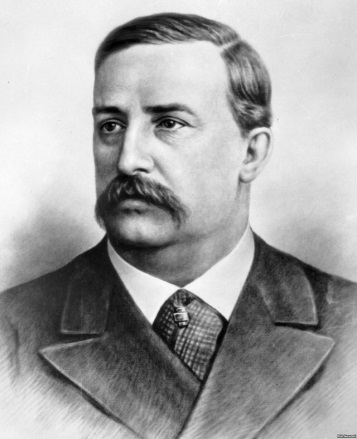 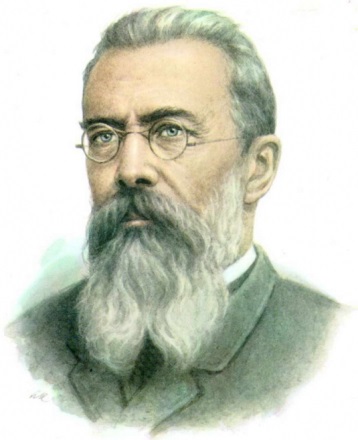 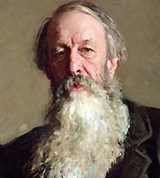 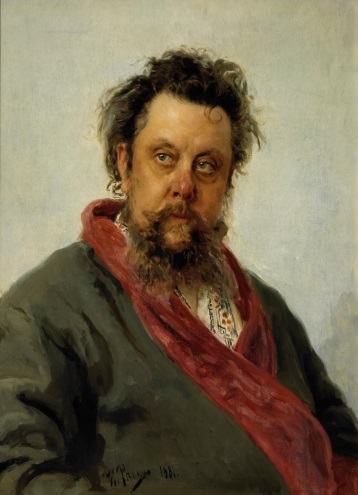 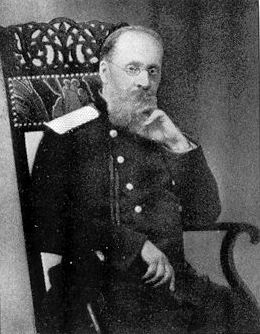 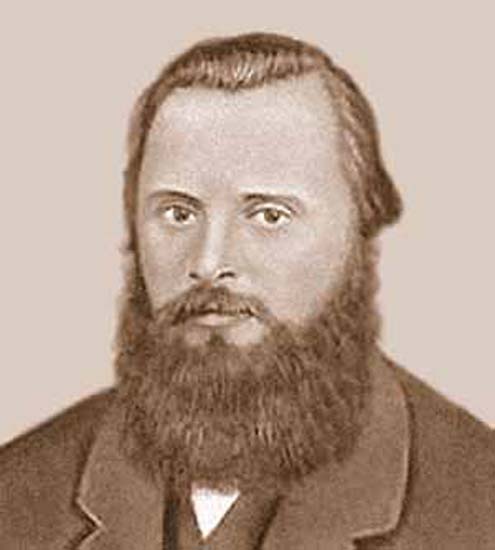 Музыкальная викторина                                  	М.П.Мусоргский,  А.П.Бородин,  Н.А.Римский – Корсаков.				   1	 2	3       4      5       6	    7	   8	 9      10КРОССВОРДВопросы по горизонтали:1.Оркестровое вступление к опере.2.Персонаж оперы М.П.Мусоргского «Борис Годунов».3. .Персонаж оперы М.П.Мусоргского «Борис Годунов».4.Русский композитор, возглавивший «Могучую кучку».5.Персонаж оперы Н.А.Римского – Корсакова « Снегурочка».6.Великий русский художник,  автор картины «Бурлаки на Волге».7.Художник,  под впечатлением  произведений  которого М.П.Мусоргский написал фортепианную сюиту  «Картинки с выставки».8 .Высокий  тембр  мужского  голоса.9. Персонаж оперы А.П.Бородина   «Князь Игорь».10.Симфоническая сюита Н.А.Римского – Корсакова по мотивам сказок  «Тысяча и одна ночь».11.Симфония А.П.Бородина .12.Купец  в  опере Н.А.Римского – Корсакова « Снегурочка». Кругозор:1. Согласны ли вы, что А.С.Пушкин присутствовал на премьере оперы «Борис Годунов» М.П.Мусоргского?				«да»                  «нет»2. Верите ли вы, что старинный  русский инструмент  гудок (на нём играли   гудошники Скаула и Ерошка в опере «Князь Игорь» А.П.Бородина) принадлежит к группе смычковых инструментов? да»						«да»                  «нет»3. Верите ли вы, что Н.А. Римский – Корсаков после окончания Морского корпуса отправился в кругосветное плавание на клипере «Алмаз», которое длилось три года?				«да»          	«нет»4. Согласны  ли вы с тем, что  Фёдор Шаляпин  любил   исполнять   роль Леля в опере Н.А.Римского – Корсакова «Снегурочка»?				«да»		«нет»5. Верите ли вы, что М.П.Мусоргский после окончания школы гвардейских подпрапорщиков оставил военную службу и занялся композиторской деятельностью?				«да»		«нет»6.  Верите ли вы, что А.П.Бородин, закончив  Медико -  хирургическую академию в Петербурге, стал  заниматься  композиторской деятельностью?				«да»		«нет»7.  Верите ли вы, что М.П.Мусоргский,  А.П.Бородин ,Н.А. Римский – Корсаков не учились в высшем учебном заведении - Консерватории?				«да»		«нет»8.Какое из имён римских императоров имеет отношение к  «кучкистам»:			Август,   Цезарь,    Юлиан.ШАБЛОН ОТВЕТОВ НА ВОПРОСЫ ШКОЛЬНОЙ ОЛИМПИАДЫ «ТВОРЧЕСТВО КОМПОЗИТОРОВ «МОГУЧЕЙ КУЧКИ»» ПО ПРЕДМЕТУ «МУЗЫКАЛЬНАЯ ЛИТЕРАТУРА»2021КРОССВОРД    Вопросы по горизонтали:1.Оркестровое вступление к опере.2.Персонаж оперы М.П.Мусоргского «Борис Годунов».3. .Персонаж оперы М.П.Мусоргского «Борис Годунов».4.Русский композитор, возглавивший «Могучую кучку».5.Персонаж оперы Н.А.Римского – Корсакова « Снегурочка».6.Великий русский художник,  автор картины «Бурлаки на Волге».7.Художник,  под впечатлением  произведений  которого М.П.Мусоргский написал фортепианную сюиту  «Картинки с выставки».8 .Высокий  тембр  мужского  голоса.9. Персонаж оперы А.П.Бородина   «Князь Игорь».10.Симфоническая сюита Н.А.Римского – Корсакова по мотивам сказок  «Тысяча и одна ночь».11.Симфония А.П.Бородина.12.Купец  в  опере Н.А.Римского – Корсакова « Снегурочка». 					Ответы к Тесту1.Напиши: Кто из композиторов родился в этих городах:г. Петербург        А.П. Бородинс. Карево              М.П. Мусоргский.г. Тихвин               Н.А. Римский – Корсаков.                                                                                           2. Напиши:  Каким  композиторам  принадлежат  эти  даты?1839 – 1881гг.	М.П. Мусоргский.1833 –  1887гг.      А.П. Бородин.1844 -  1908гг.       Н.А. Римский – Корсаков. 3.Подчеркни композиторов,  входивших в содружество «Могучая кучка»:М.И. Глинка,   Ц.А. Кюи,  Н.А. Римский – Корсаков,    А.С.Даргомыжский,  М.А. Балакирев,        А.П. Бородин,         М.П. Мусоргский									4.Какое учебное  заведение закончили  композиторы?  Соедини  линиями:		Немецко -  Петропавловскую школу   -       М.П.Мусоргский	Медико – хирургическую академию   -      А.П.Бородин	Морской – корпус  -                                  Н.А.Римский – Корсаков							      		                              5.Подчеркни  действующие  лица  в опере М.П.Мусоргского «Борис Годунов»           1.Лель          2.Юродивый          3.Князь Игорь4.Борис Годунов5.Мизгирь6.Варлаам6. Соедини  линиями  пары  оперных  персонажей:7.Напиши какие  тембры голосов  у этих персонажей: 8.Каким   композиторам   принадлежат  следующие  произведения?Кругозор:1. Согласны ли вы, что А.С.Пушкин присутствовал на премьере оперы «Борис Годунов» М.П.Мусоргского?				«да»                  «нет»2. Верите ли вы, что старинный  русский инструмент  гудок (на нём играли   гудошники Скаула и Ерошка в опере «Князь Игорь» А.П.Бородина) принадлежит к группе смычковых инструментов? да»						«да»                  «нет»3. Верите ли вы, что Н.А. Римский – Корсаков после окончания Морского корпуса отправился в кругосветное плавание на клипере «Алмаз», которое длилось три года?				«да»          	«нет»4. Согласны  ли вы с тем, что  Фёдор Шаляпин  любил   исполнять   роль Леля в опере Н.А.Римского – Корсакова «Снегурочка»?				«да»		«нет»5. Верите ли вы, что М.П.Мусоргский после окончания школы гвардейских подпрапорщиков оставил военную службу и занялся композиторской деятельностью?				«да»		«нет»6.  Верите ли вы, что А.П.Бородин, закончив  Медико -  хирургическую академию в Петербурге, стал  заниматься  композиторской деятельностью?				«да»		«нет»7.  Верите ли вы, что М.П.Мусоргский,  А.П.Бородин ,Н.А. Римский – Корсаков не учились в высшем учебном заведении - Консерватории?				«да»		«нет»8.Какое из имён римских императоров имеет отношение к  «кучкистам»:			Август ,     Цезарь,    Юлиан.Подведение итогов:Рассмотрено на заседании методического объединения  музыкально-теоретического отделенияпротокол № 3 от 11.01.2021  Согласовано на заседании методического совета        МАУДО ДШИпротокол №3 от 12.01.2021 «Утверждаю»Директор МАУДО ДШИ__________Е.В. Поспеловприказ № 25 от 30.03.2021№п/пМероприятиеДатаВремяОтветственныйПодпись1.Приём заявок до 31.03.2021Пяткова О.В.2.Подготовка  материала для освещения организации и проведения Конкурса в СМИдо 31.03.2021Баранович Н.Н  Пяткова О.В.3.Подготовка содержательного материала (задания)до 31.032021 Пяткова О.В. СеливерстоваН.С.4.Продукциядо 12.042021Пяткова О.В.Селиверстова Н.С.5.Фоторепортаждо 12.04.2021 Селиверстова  Н.С. Плеханова Т.А.Немецкая Петропавловская школа гвардейских прапорщиковА.П. БородинМедико - хирургическую академиюН.А. Римский - КорсаковМорской корпусМ.П. МусоргскийБорис ГодуновКнязь ИгорьСнегурочкаЛельЮродивый1Опера      «Богатыри»2Опера       «Псковитянка»3Опера       «Саламбо»    4Сюита      «Антар»5Симфоническая    картина            «Иванова  ночь  на  Лысой горе»6Сюита   «Испанское    каприччо»7Симфоническая      картина                             «В  Средней  Азии»8Фортепианный   цикл   пьес        «Картинки с выставки»9Романс    «Спящая княжна»10Симфоническая  сюита    «Шехерезада»1.Мусоргский.  Опера Борис Годунов» - 4д.  Песня Юродивого    2.Бородин. Опера  «Князь Игорь»  -  4д.Плачь  Ярославны3. Бородин. Романс «Для берегов Отчизны  дальной»4.Римский - Корсаков. Опера «Снегурочка»   Каватина Берендея5. Римский -  Корсаков «Шехерезада»  - 1ч.   Шахриара  и Шехерезады6. Мусоргский.  «Картинки с выставки» - Баба – Яга7. Бородин. Опера «Князь Игорь» -  2д. Ария Игоря8. Мусоргский.   Романс «Блоха»9. Римский - Корсаков. Опера «Снегурочка» Проводы Масленицы.10. Римский  - Корсаков. Опера «Снегурочка» Песня  Леля1.Р2.Р3.Р4.Р5.Р6.Р7.Р8.Р9.Р10.Р11Р12.Р1.УВЕРТЮРА2.ВАРЛААМ3.ЮРОДИВЫЙ4.БАЛАКИРЕВ5.БЕРЕНДЕЙ6.РЕПИН7.ГАРТМАН8.ТЕНОР9.ЯРОСЛАВНА10.ШЕХЕРЕЗАДА11.БОГАТЫРСКАЯ12.МИЗГИРЬ           7.ПименВеснаМорозЯрославна	ИгорьСнегурочка	ЛельЦаревна	ЦаревичБорис     ГодуновбасКнязь       ИгорьбаритонСнегурочкаколоратурное сопраноЛельконтральтоЮродивыйтенор1Опера      «Богатыри»А.П.Бородин2Опера       «Псковитянка»Н.А. Римский – Корсаков3Опера       «Саламбо»    М.П.Мусоргский4Сюита      «Антар»Н.А. Римский – Корсаков5Симфоническая    картина            «Иванова  ночь  на  Лысой горе»М.П.Мусоргский6Сюита   «Испанское    каприччо»Н.А. Римский – Корсаков7Симфоническая      картина                             «В  Средней  Азии»А.П.Бородин8Фортепианный   цикл   пьес        «Картинки с выставки»М.П.Мусоргский9Романс    «Спящая княжна»А.П.Бородин10Симфоническая  сюита    «Шехерезада»Н.А. Римский – КорсаковМаксимальное количество баллов(Гран – При)67 баллов1 место66 - 64 балла2 место63 - 60 балла3 место59 - 56 балла4 место55-54 балла